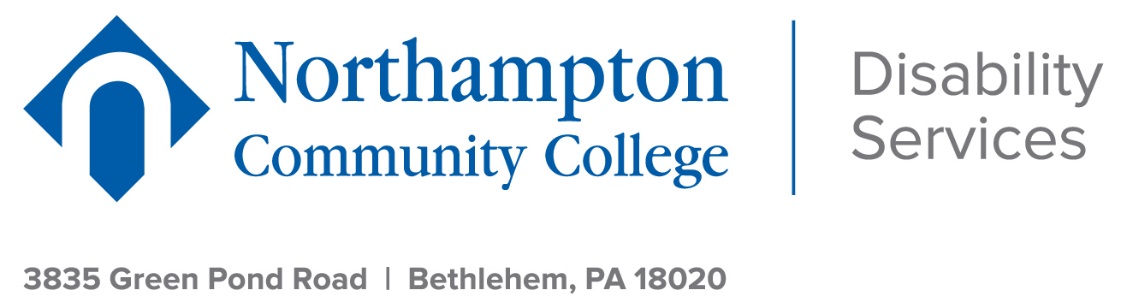 Food–Related Disability Verification FormPLEASE PRINT:Student’s name: _______________________________________ Date: ____________Physician/Clinician’s name: ________________________________________________The above student is requesting accommodations in NCC’s Meal Plan under the Americans with Disabilities Act.  A meal plan modification will only be considered for students with documented disabilities for whom eating in the dining halls is not viable due to medically required dietary requirements and the capacity of the dining hall to accommodate the student’s need. The licensed health care provider who is treating this patient for the identified diagnosis of a         food-related disability must complete this form, and cannot be a family member/relative of the student.  Submitted incomplete forms may delay the determination process.Please complete this form to document substantial limitations in an academic/residence life environment that stem from a food-related disorder.Diagnosis of Food-related disorder/disability. Provide ICD code: ______________________________________________________________________________________________________________________________________________________________________________________Initial date of diagnosis: _______________ Date of last clinical visit:_______________  Assessment instruments used to establish the diagnosis: ___________________________________________________________________________________________________________________________________________________________________________________________________________________________________The extent of the disorder is: ____ Mild  _____ Moderate ______Severe How long is the condition likely to persist:_______________________________Treatments/ medications currently prescribed to mitigate the impact of this condition:  ______________________________________________________________________________________________________________________________________________________________________________________Describe the functional limitations of this disorder/disability in an academic environment, including residence life: ____________________________________________________________________________________________________________________________________________________________________________________________________________________________________________________________________________________________________________________________________________________________________________For food-related conditions, list the specific allergens:__________________________________________________________________________________________________________________________________________________________________________________________________________________________________________________________________________Check off any of the following exposures that trigger a food disorder (allergy) reaction: ___airborne particles  ____ skin contact _____ingestion____ cross-contact(contamination) _____Other, please describe:_________________________________________________________________________________The food exposure triggers the following reactions:  ______Anaphylaxis  ______Angioedema ______ Rash _______Gastrointestinal _____Other, please describe: ________________________________________________________________________________________Suggestions for potential meal plan accommodations as related to the current disorder; include foods that must be avoided with any appropriate substitutions, contamination, preparation, storage. ____________________________________________________________________________________________________________________________________________________________________________________________________________________________________________________________________________________________________________________________________________________________________________Physician’s Signature: _______________________       Physician’s Name: __________________________Address: ______________________________________________________________________________License/Cert #:__________________________              State: _______Specialty: ______________________________               Phone: __________________________________Please affix business card or apply business stamp in the box and return completed form with any supplemental documentation:FAX: 610-861-5351EMAIL: disabilityservices@northampton.eduMAIL: Disability Services-CADSNorthampton Community College3835 Green Pond RoadBethlehem, PA 18020______________________________________________________________________________Student Release:I,_______________________________, authorize the above provider to release the medical information on this form for the purpose of determining eligibility for reasonable and appropriate accommodations based on my request for a Residence Life accommodation at Northampton Community College, and to discuss this request with a representative of NCC’s Disability Services and/or Residence Life, including Dining Services, if necessary.  I understand all information regarding my request will be protected and kept confidential, except otherwise required by law.Student signature: __________________________________ Date: ______________________NCC ID#_____________________________